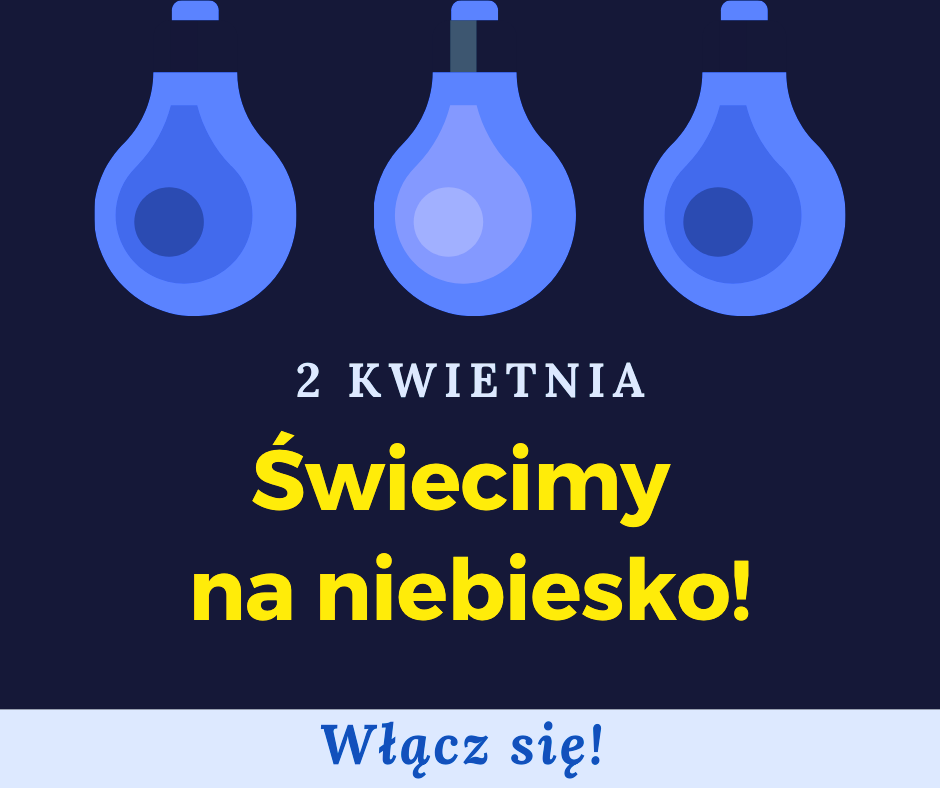 2 kwietnia #zostańwdomu i świeć na niebiesko 💙💙

W Światowym Dniu Wiedzy na Temat Autyzmu bądźmy razem 
z osobami z ASD i ich rodzinami!Jak przyłączyć się do akcji?🌀 Załóż coś niebieskiego. Na pewno znajdziesz w swojej szafie niebieski t-shirt czy bluzę. Niebieskie dodatki również są mile widziane 👗👟      🌀 Jeśli chcesz zrób „niebieskie” zdjęcie (możesz dodać komentarz) i prześlij je na adres:  j.komorowska@sp231.net.pl (po wyrażeniu zgody przez Twoich Rodziców zdjęcie zostanie zamieszczone na stronie szkoły/fb).------------------------------------------------------
Organizowana na całym świecie akcja 🔹Zaświeć się na niebiesko🔹Light it up blue została zapoczątkowana przez amerykańską organizację Autism Speaks. Polega na niebieskiej iluminacji obiektów architektonicznych na znak solidarności z osobami 
z autyzmem. Pomimo tegorocznych problemów, dzięki zaangażowaniu branży nieruchomości, 
2 kwietnia niebieskie barwy przyjmie kilkadziesiąt budynków w całym kraju! 🏢🏢🏢     #świecimynaniebiesko #Naniebieskodlaautyzmu